DIDAKTICKÁ POMŮCKAPIŠKVORKY  Seminární práce Jméno studenta: Anežka Kabátová Ročník: 3. ročníkStudijní obor: U1STNázev pomůcky/činnosti: Piškvorky/Kdo vyhrál piškvorky? Učivo:variabilní, lze použít na kterékoli učivo, ve kterém od sebe odlišujeme dva různé jevy (např. i/y, ú/ů, s/z apod.)já si zvolila procvičování: mě/mně 	i/y v koncovkách podstatných jmen rodu mužského určování životnosti a neživotnosti u podstatných jmen rodu mužskéhoRočník:  vhodné pro každý ročník prvního stupně ZŠ3. ročník	- 4. ročník (má témata) 							Stručný popis činnosti: Mě/mně – každý žák dostane vytištěný pracovní list, kde se bude nacházet tabulka/síť s devíti políčky = hrací plocha na piškvorky. Každé políčko obsahuje jedno slovní spojení/ slovo a vynechanou kolonku na doplnění správné odpovědi. Úkolem dětí bude doplnit do kolonky správnou odpověď (mě/mně). Poté se vrátí k zadání, kde zjistí, že „mě“ přestavuje kolečka a „mně“ křížky. Vedle první hrací plochy se nachází druhá, prázdná hrací plocha. Ta slouží k tomu, aby si děti zkontrolovaly, zda odpovídaly správně. Kontrolu provádí tak, že tam, kde je v první tabulce „mě“ zaznačí do druhé tabulky kolečko a tam kde je „mně“ doplní do druhé tabulky křížek. Jakmile budou mít tabulku vyplněnou, zjistí, kdo vyhrál piškvorky a tím zároveň provedou kontrolu správnosti řešení. Koncovky podstatných jmen, rod mužský – cvičení můžeme jednoduše obměnit, a to tak, že zvolíme jiné téma k procvičování.  Životnost/neživotnost u podstatných jmen rodu mužského – další podobou cvičení může být procvičování životnosti a neživotnosti u podstatných jmen rodu mužského, v mém případě slouží toto učivo jako ukázka toho, na jakém principu hra funguje, pokud bychom chtěli, ale i tuhle verzi použít, stačí odstranit řešení v levé tabulce a symboly v pravé tabulce. * Pozn. 1: pokud budeme chtít používat tuto pomůcku kolektivně, stačí použít tabuli. Na ni si namalujeme dvě tabulky a připravíte zadání s vynechanými kolonkami. Děti pak můžou chodit jednotlivě k tabuli a postupně vyplňovat tabulku, až zjistí, kdo vyhrál piškvorky. * Pozn. 2: tabule může sloužit také jako prostředek pro kontrolu u prvního typu užití pomůcky. Stačí, když si připravíme dvě výsledné tabulky a děti si zkontrolují, zda odpovídali správně.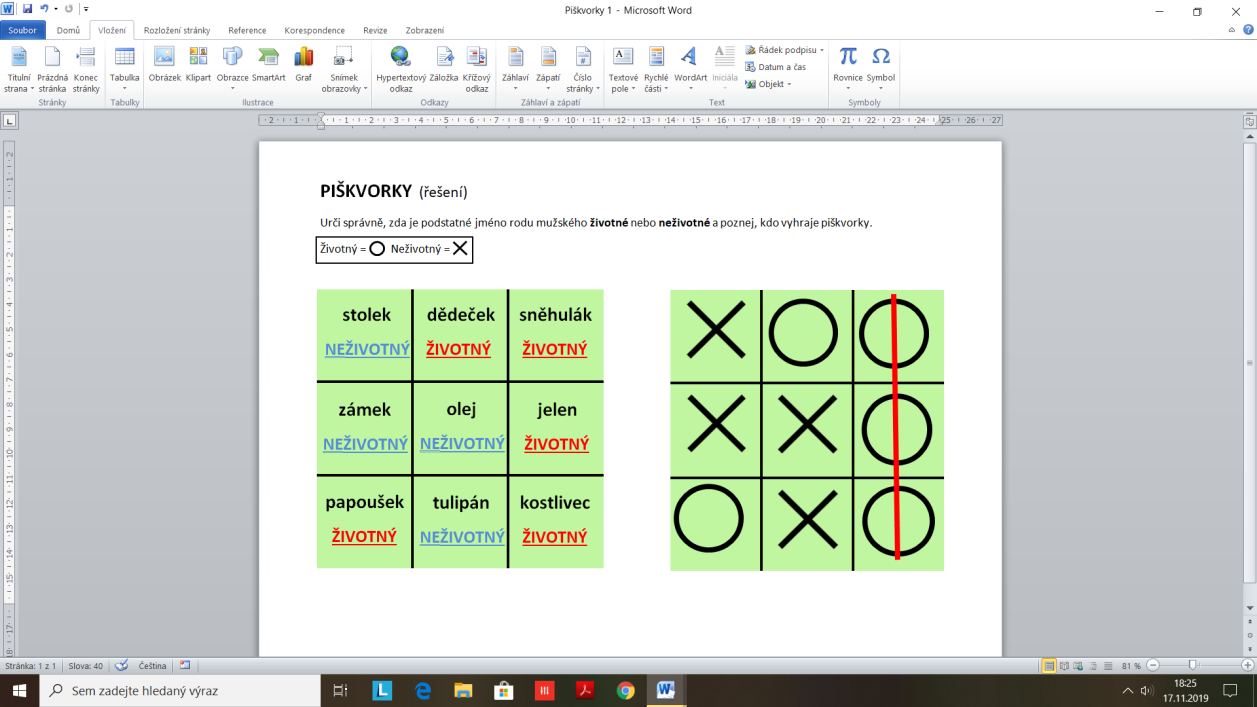 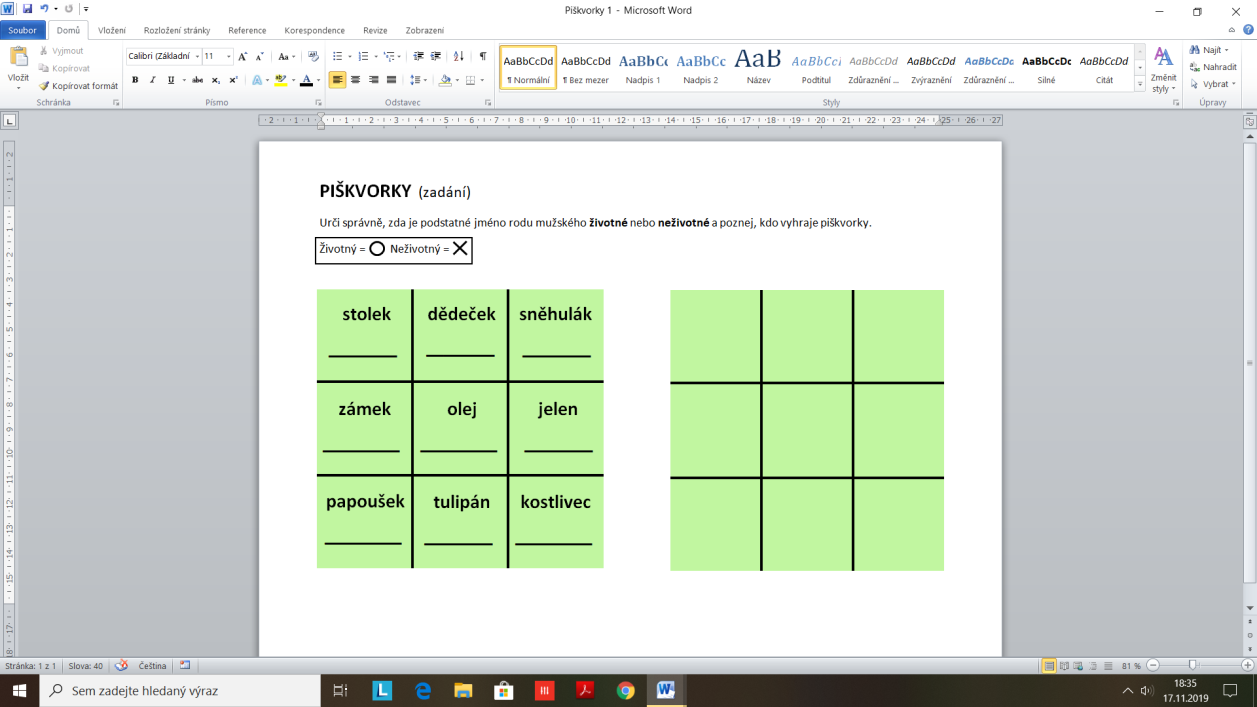 